國立臺南大學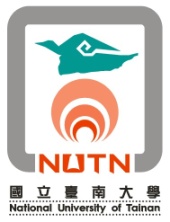 104學年度師資培育精緻特色發展計畫「教師表演藝術多元創造力研習」簡章一、招生對象：符合以下資格者免費（不含教材）。（一）國小、國中、高中職學校具合格在職專任教師。（二）國小、國中、高中職學校具合格教師證書，且聘期為三個月以上之在職代理、代課或兼任教師。（三）於國小、國中、高中職學校任教，且聘期為三個月以上，並符合就業服務法規定資格之該科外籍之在職教師。  以上符合補助對象於開課後須提供「合格教師證影本」、「在職證明或聘書」（符合聘  期內、聘用時間限制及就業服務法規定之證明。二、招生名額：30人。三、授課教師：羅佳玉老師。四、研習時間：105年3月19日（六）9：00~12：00；13：30~16：30（6小時）五、上課地點：本校府城校區(臺南市中西區樹林街二段33號）。六、參考書目：遊「戲」童年：扮戲 × 看戲 × 陪孩子玩出潛實力。張麗玉 ＆羅家玉，大好出版，2015人生，非常戲劇──日常生活心理學（The Drama of Everyday Life），卡爾・賽柏, 2004成功創意，不請自來：13堂帶給皮克斯、夢工廠源源不絕活力的即興訓練課，Patricia Ryan Madson 著。吳效賢 譯遊戲力：陪孩子一起玩出學習的熱情與自信，Laurence J. Cohen著，遠流，2007. 當英國兒童遇見台灣塞翁。美育，羅家玉 著。206期，2015年7月角色人物的創造－如何表演。楊雲玉 著。國立台灣藝術教育館。創作性戲劇在團體工作的應用。Sue Jennings 著。張曉華 校閱。2013年，心理出版社。劇場遊戲指導手冊。Viola Spolin 著。區曼玲 譯。2006年，書林出版社。建構戲劇：戲劇教學策略70式。Jonothan Neeland.  成長基金會。2005七、報名：報名網址 (本校推廣教育資訊網)：http://webs6.nutn.edu.tw/sce/  (一)網路報名：(本校推廣教育資訊網)http://webs6.nutn.edu.tw/sce/     1.非本校學員者請先上網至本校推廣教育資訊報名系統，填寫基本資料成       為學員。     2.以學員身分證登入後進行課程報名。     3.請等候E-MAIL通知，於通知後5日內完成繳款（繳款以ATM方式辦理）。  (二)現場報名：每週一至週五08：30-17：00，請親自(或委託)至本校教務      處進修推廣組(臺南市樹林街二段33號中正館1樓)現場報名、繳費。八、公告開班：預定開課日前，於本校推廣教育資訊網公告開班事宜。九、備註：  （一）本班依「專科以上學校推廣教育實施辦法」辦理。  （二）課程中會有肢體活動。請穿著舒適的服裝，女性請勿穿裙裝與褲襪。  （三）缺課時數達三分之一(含)以上，恕不核發研習證明書。  （四）本班學員不得以任何理由申請保留資格，亦不得辦理休學。  （五）本簡章如有未盡事宜，依相關法令規定辦理。  （六）辦理單位：教務處進修推廣組        聯絡電話：(06)2133111轉246-249或2139993        傳真電話：(06)-2133809國立臺南大學104學年度師資培育精緻特色發展計畫「教師表演藝術多元創造力研習」簡章報名表教師證影本粘貼處教師證影本粘貼處（影印本務必清晰）用身體說戲，用聲音扮戲戲劇即生活。生活即戲劇。莎士比亞曾說：『世界就是一座舞台，我們都是舞台上的演員。』從頭到腳、從有聲音到無聲，處處都是發展『戲』(play)的可能。不需要有戲劇背景的工作坊，帶著一顆『玩』（have fun）的心，一起來探索你我他的戲感吧！編    號(由本校填寫)姓名生    日  年  月  日性別□男性       □女性身分證字號通訊地址□□□□□   (請填寫合格證書寄送地址)□□□□□   (請填寫合格證書寄送地址)□□□□□   (請填寫合格證書寄送地址)戶籍地址服務單位職    稱□正式教師   □巡迴教師   □其他□代理、代課教師（聘期為含三個月以上）□代理、代課教師（聘期為三個月以下）□正式教師   □巡迴教師   □其他□代理、代課教師（聘期為含三個月以上）□代理、代課教師（聘期為三個月以下）□正式教師   □巡迴教師   □其他□代理、代課教師（聘期為含三個月以上）□代理、代課教師（聘期為三個月以下）聘書起訖年月年       月      日至       年       月      日年       月      日至       年       月      日年       月      日至       年       月      日教師證文號（附影印本）教授學科簡單描述上課動機※請問您得知本班開班資訊的來源為：(可複選)□網站訊息； □親朋好友； □老師同學； □廣告文宣； □政府職訓單位告知；□其他(請簡略說明)：                                                        ※請問您得知本班開班資訊的來源為：(可複選)□網站訊息； □親朋好友； □老師同學； □廣告文宣； □政府職訓單位告知；□其他(請簡略說明)：                                                        ※請問您得知本班開班資訊的來源為：(可複選)□網站訊息； □親朋好友； □老師同學； □廣告文宣； □政府職訓單位告知；□其他(請簡略說明)：                                                        ※請問您得知本班開班資訊的來源為：(可複選)□網站訊息； □親朋好友； □老師同學； □廣告文宣； □政府職訓單位告知；□其他(請簡略說明)：                                                        ※可採線上報名方式或填寫完傳真至06-2133809，我們將為您登入線上報名。※報名網址 http://webs6.nutn.edu.tw/sce/電話：06-2133111#246-249傳真：06-2133809※可採線上報名方式或填寫完傳真至06-2133809，我們將為您登入線上報名。※報名網址 http://webs6.nutn.edu.tw/sce/電話：06-2133111#246-249傳真：06-2133809※可採線上報名方式或填寫完傳真至06-2133809，我們將為您登入線上報名。※報名網址 http://webs6.nutn.edu.tw/sce/電話：06-2133111#246-249傳真：06-2133809※可採線上報名方式或填寫完傳真至06-2133809，我們將為您登入線上報名。※報名網址 http://webs6.nutn.edu.tw/sce/電話：06-2133111#246-249傳真：06-2133809